M E G H Í V Óa Semmelweis Egyetem Baráti Körénekszeptember hónapban tartandó rendezvényére„Hogyan került Magyarországra a Munkácsy-trilógia?”Forbáth G. Péter MD FRCPEmeritus professorTorontói EgyetemA rendezvény ideje és helye:2019. szeptember 25., szerda 17:00 óraSemmelweis Egyetem Elméleti Orvostudományi Központ,Beznák Aladár terem1094 Budapest, Tűzoltó u. 37-47. I. em.(bejárat a Thaly Kálmán u. felől, rövid sétával megközelíthető a Klinikák metróállomástól)Szeretettel várjuk Önt!Kérjük, szíveskedjék értesíteni barátait és munkatársait is!A program előtt fél órával büfével várjuk a résztvevőket.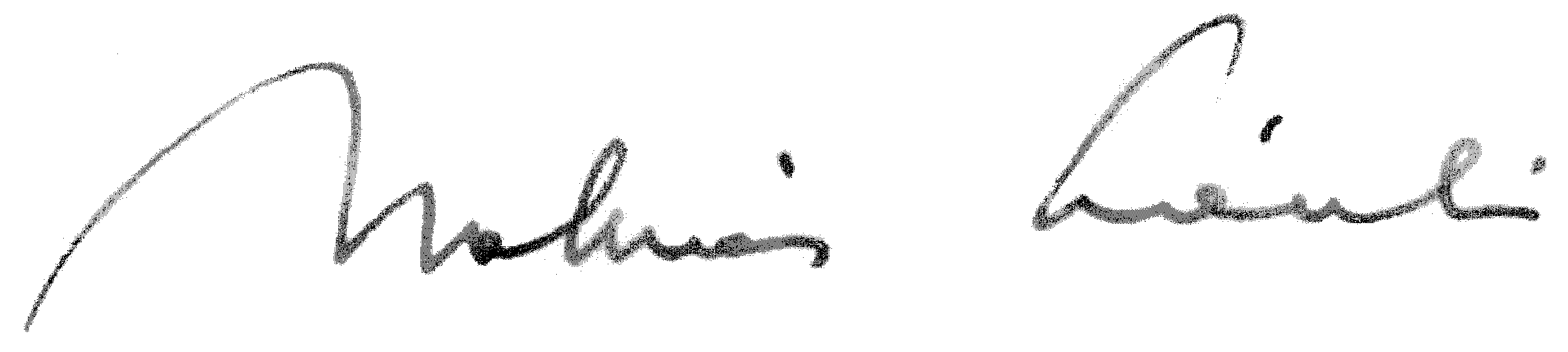 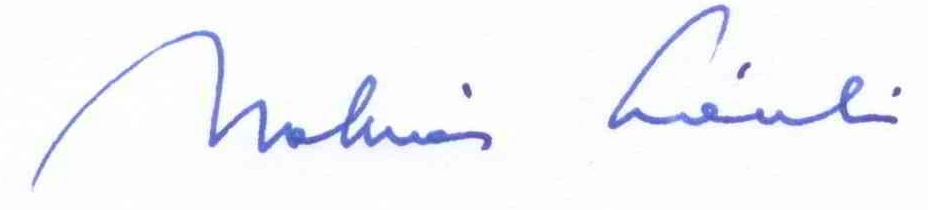 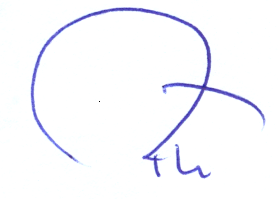 Dr. Molnár László                       Prof. emer. Dr. Rosivall László             a Baráti Kör titkára                              a Baráti Kör elnöke   